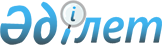 Об установлении повышенных должностных окладов и тарифных ставок гражданским служащим образования, работающим в селе Красногорское
					
			Утративший силу
			
			
		
					Решение маслихата города Лисаковска Костанайской области от 10 июля 2013 года № 137. Зарегистрировано Департаментом юстиции Костанайской области 29 июля 2013 года № 4209. Утратило силу - Решением маслихата города Лисаковска Костанайской области от 24 апреля 2014 года № 220

      Сноска. Утратило силу - Решением маслихата города Лисаковска Костанайской области от 24.04.2014 № 220 (вводится в действие по истечении десяти календарных дней после дня его первого официального опубликования).      В соответствии с Трудовым кодексом Республики Казахстан от 15 мая 2007 года, Законом Республики Казахстан от 23 января 2001 года "О местном государственном управлении и самоуправлении в Республике Казахстан", Законом Республики Казахстан от 24 марта 1998 года "О нормативных правовых актах" Лисаковский городской маслихат РЕШИЛ:



      1. Установить гражданским служащим образования, работающим в селе Красногорское, повышенные на двадцать пять процентов должностные оклады и тарифные ставки по сравнению с окладами и ставками гражданских служащих, занимающихся этими видами деятельности в городских условиях, за счет средств местного бюджета.



      2. Признать утратившими силу решения маслихата:



      от 24 декабря 2007 года № 42 "Об установлении повышенных должностных окладов и тарифных ставок гражданским служащим образования села Красногорское" (зарегистрировано в Реестре государственной регистрации нормативных правовых актов за № 9-4-103, опубликовано 24 января 2008 года в газете "Лисаковская новь");



      от 25 декабря 2008 года № 143 "О внесении изменения в решение маслихата от 24 декабря 2007 года № 42 "Об установлении повышенных должностных окладов и тарифных ставок гражданским служащим образования села Красногорское" (зарегистрировано в Реестре государственной регистрации нормативных правовых актов за № 9-4-130, опубликовано 15 января 2009 года в газете "Лисаковская новь").



      3. Настоящее решение вводится в действие по истечении десяти календарных дней после дня его первого официального опубликования.      Председатель внеочередной

      сессии, секретарь

      городского маслихата                       Г. Жарылкасымова      СОГЛАСОВАНО:      Руководитель государственного

      учреждения "Отдел экономики и

      бюджетного планирования акимата

      города Лисаковска"

      ________________ Н. Турлубекова
					© 2012. РГП на ПХВ «Институт законодательства и правовой информации Республики Казахстан» Министерства юстиции Республики Казахстан
				